                                                              Programul Zilelor Comunei Acățari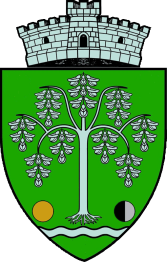 								19-21 august  						Locatia: Centrul de Sport si Agrement Organizator Primăria Acățari		  Asociația Prosperitate Rază de Soare  Vineri  –  19 august17:30 Ședința festivă a localităților înfrățite 18:00 Deschiderea oficială a Zilelor Comunei Acățari la Centrul de Sport și AgrementCuvânt de bun venit adresat oaspeților și invitațiilorIau cuvântul :Osváth Csaba- primarul comuneiOficialități județene și din țară, Primari ai localităților înfrățite :Ungaria  :orașul  Beled, orașul Vaja, localitățile Dénesfa, Vásárosfalu, Edve, Sopronnémeti, Kömlő Slovacia  : localitatea Madar Belgia: localitatea Kasterlee Eveniment de gala  -  decernarea plachetelor Miniconcert Fanfara VăleniConcerte  20:30-21:30 Black Velvet 21:30-22:00 Corax 22:00-23:00 Tamas Gabor –Suedia Sâmbătă  –20 august10:00 Deschidere  10:30  Concurs de gătit gulaș 11:00 Concurs al echipelor de pompieri din regiune, concursuri sportive, zid de escaladare14: Program cultural al copiilor din comună15:00 Decernarea premiilor concursului de gătit Concerte 20:00-21:00 Insect RO 21:00-22:00 Joco Jr-RO 22:00-23:00 Felszegi Annmaria –RO23:00-24:00 Concert Retro DJ TurboDuminică – 21 august10:00 Târg local, evenimente sportive11:00 Slujba religioasă la biserica din Murgești 12:00 Ridicarea monumentului din lemnVizitarea standurilor locale  la Acățari 15:30-17:00  Concert de muzică populară : Miklós Szilvia, Szilágyi Sándor 17:00 -19:00 Spectacol cultural formația de dans Bekecs Concerte19:00 Jakab Csaba – RO20:40 Cairo -HU 20:40  Concurs de frumusețe22:00 Mohacsi Brigi -HU23:00  Soos Feco si Hencsy – HU 24:00 Foc de artificii  Prezentator : Nagy István -actor Intrarea liberă